План заходівпроведення Всеукраїнського  тижня права в  Торговицькому НВО в 2019 році                      Торговицька ЗШ І-ІІІ ступенів ім.Є.Маланюка 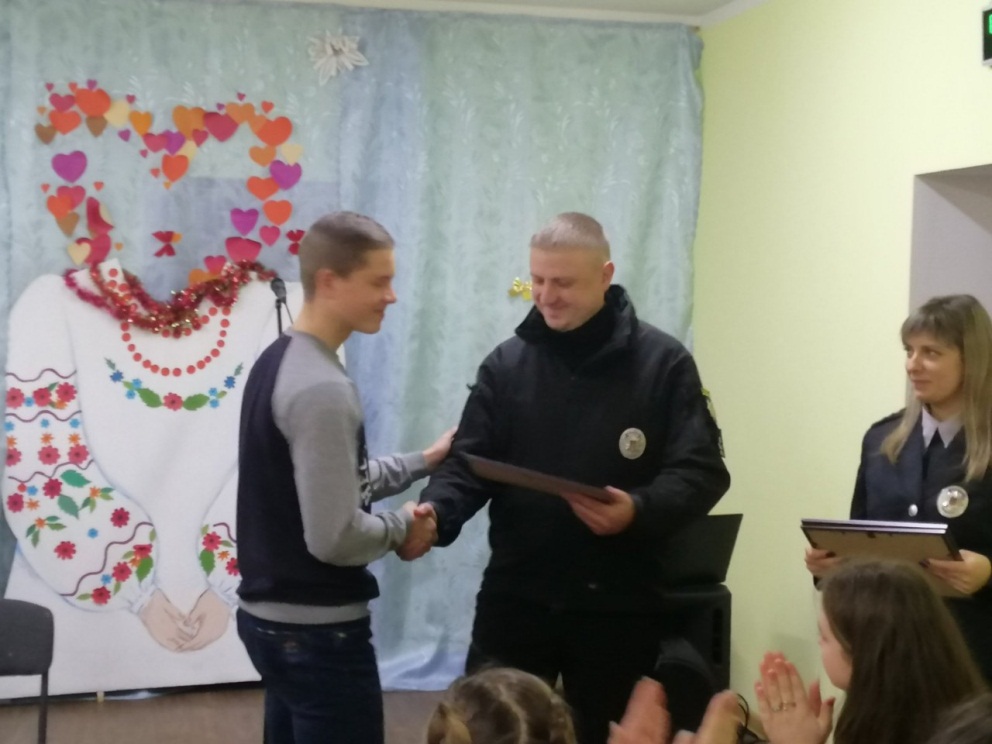 Нагородження команди за зайняте ІІ місце у Всеукраїнському інтелектуально-розважальному конкурсі «Правничі ігри-2019»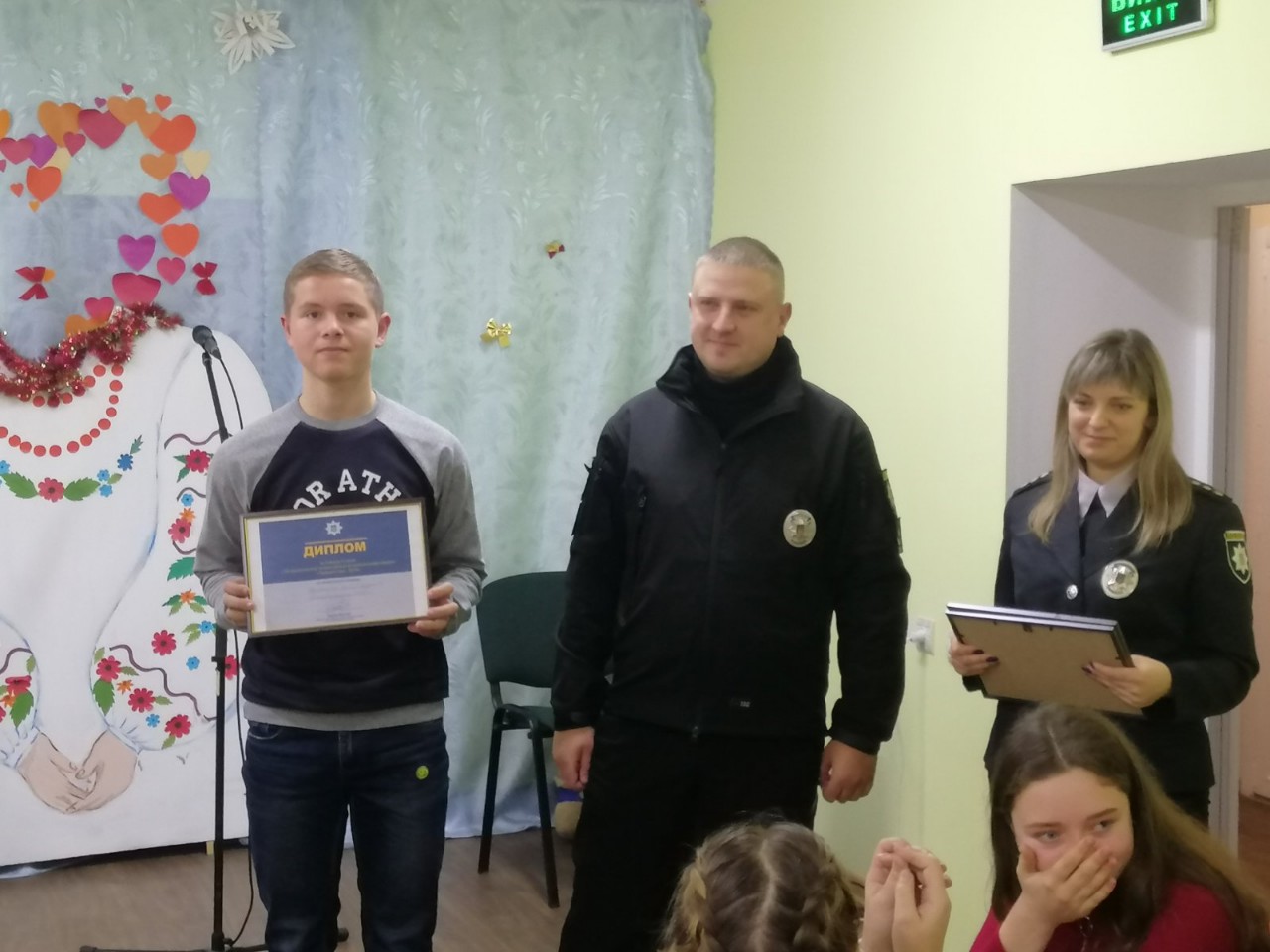 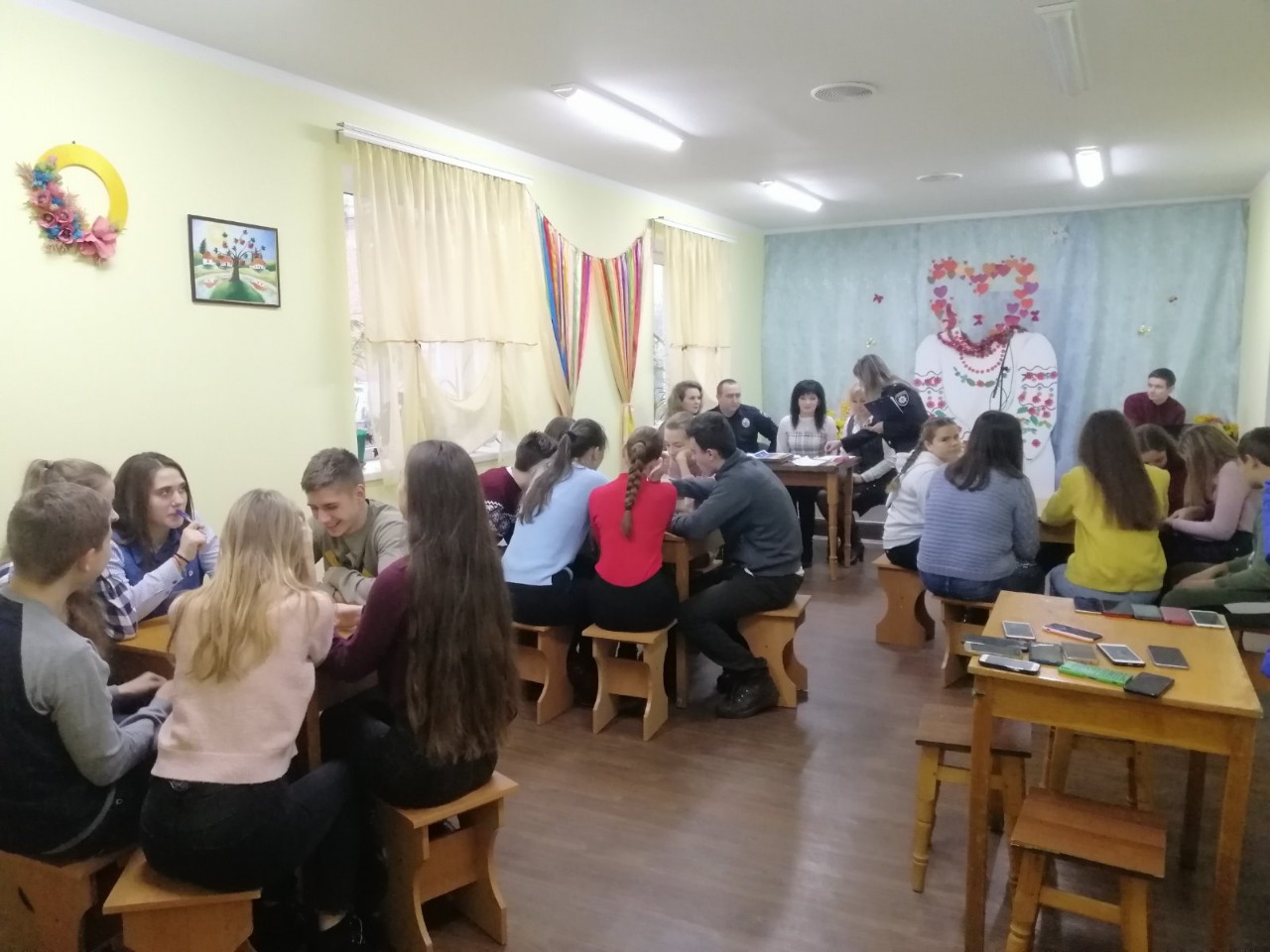 Всеукраїнський  інтелектуально-розважальний конкурс «Правничі ігри-2019»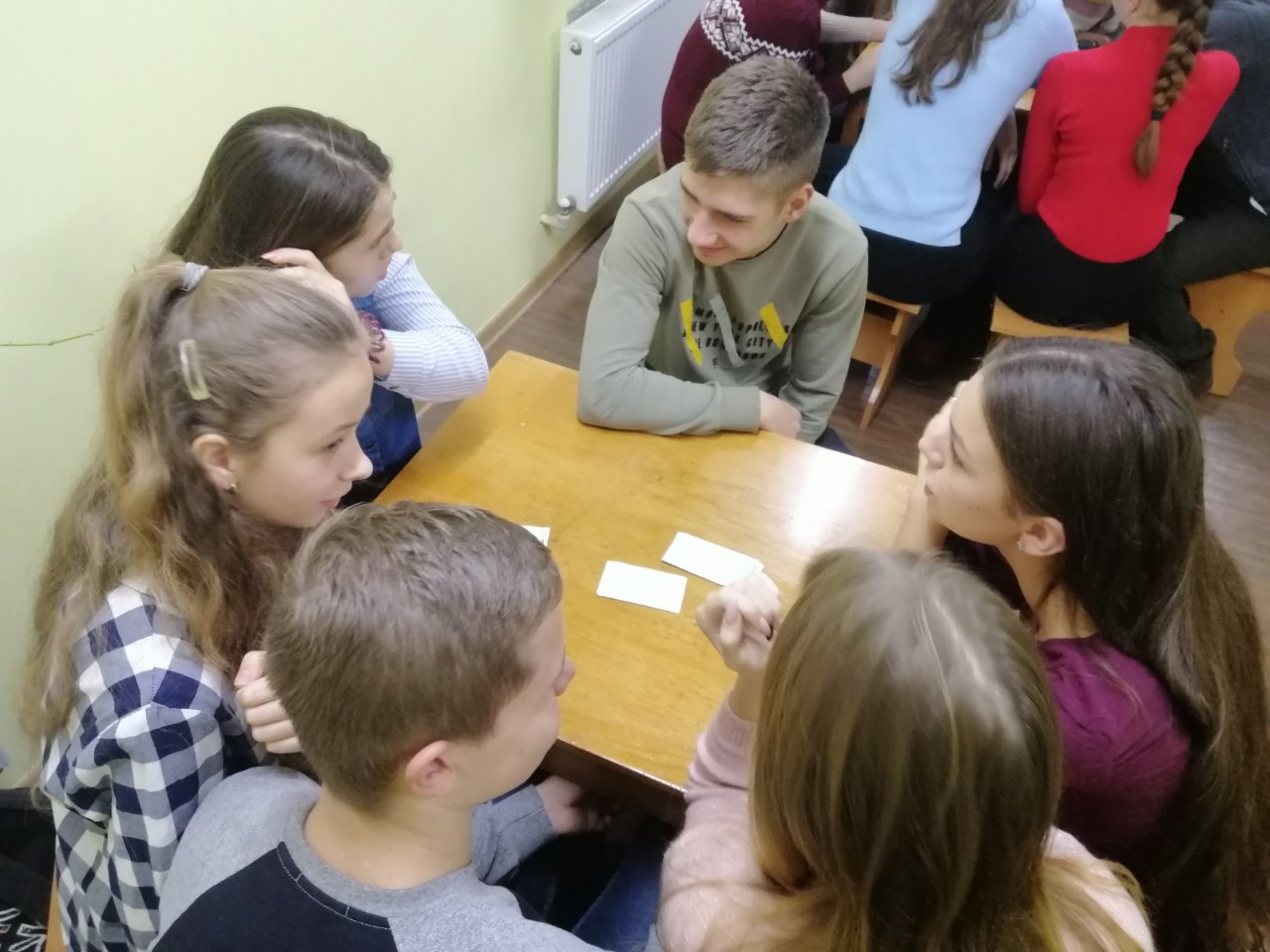 Правовий  конкурс, присвячених проблематиці прав людини «Права людини»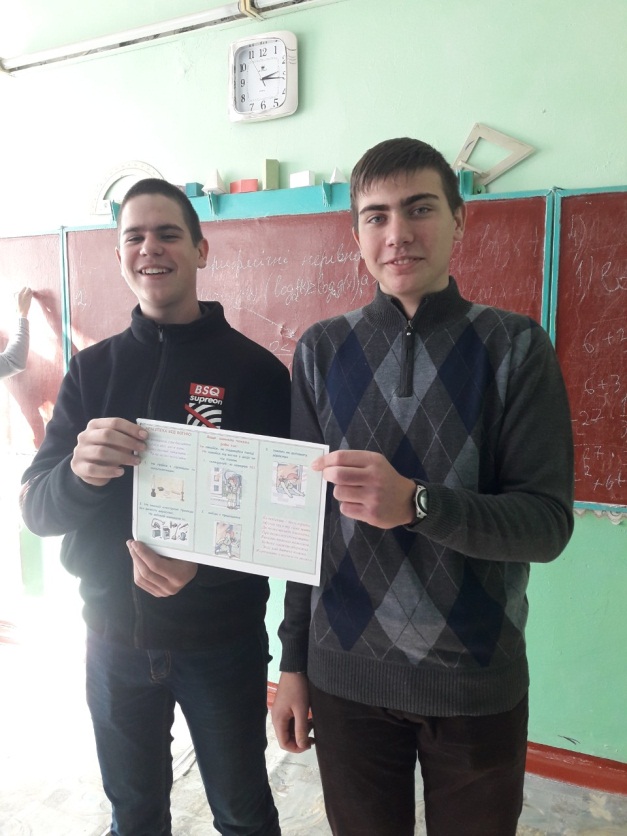 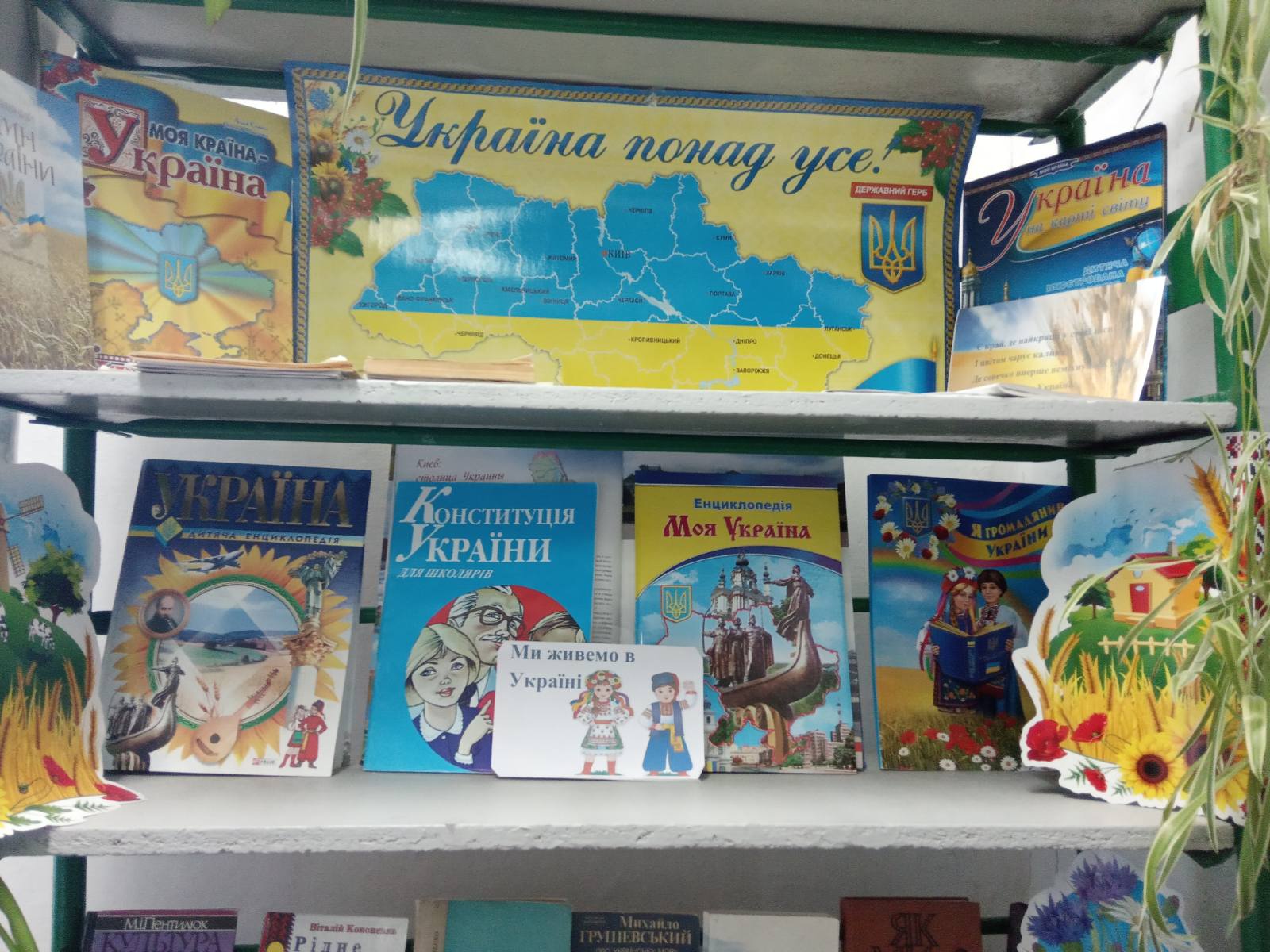 Виставка книгНерубайська ЗШ І-ІІ ступенівСвердликівська ЗШ І-ІІ ступенів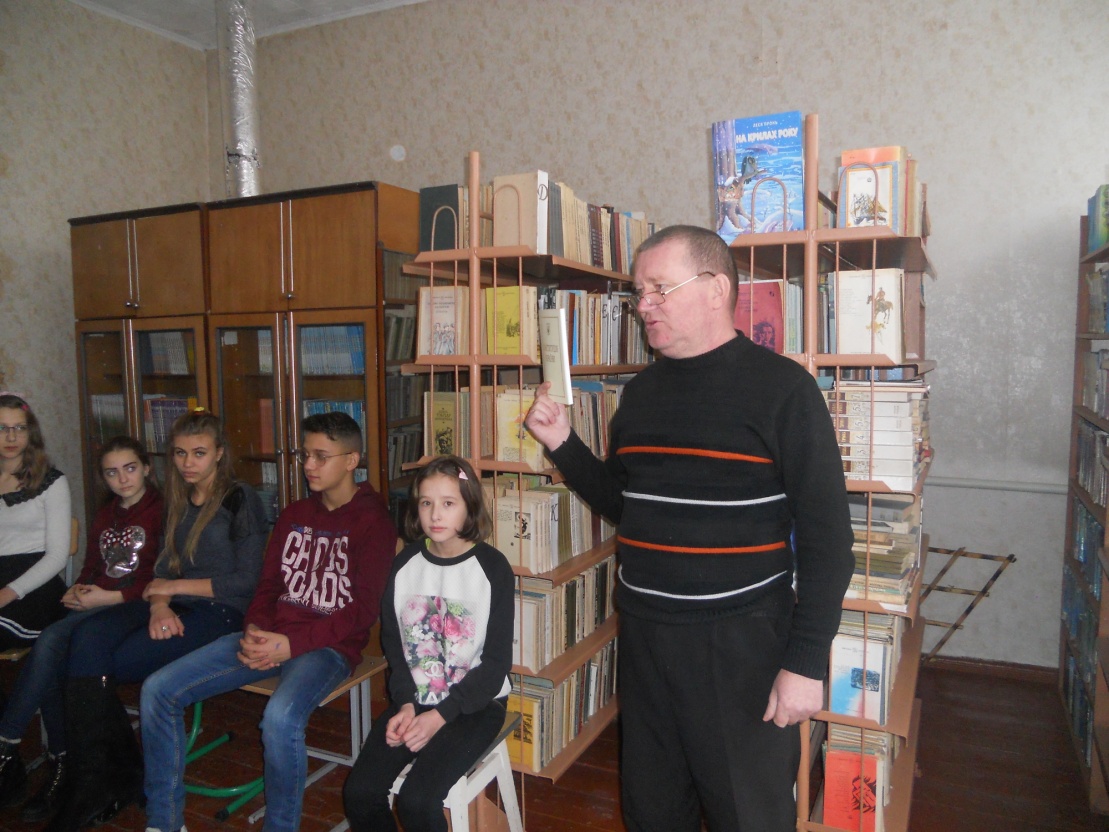 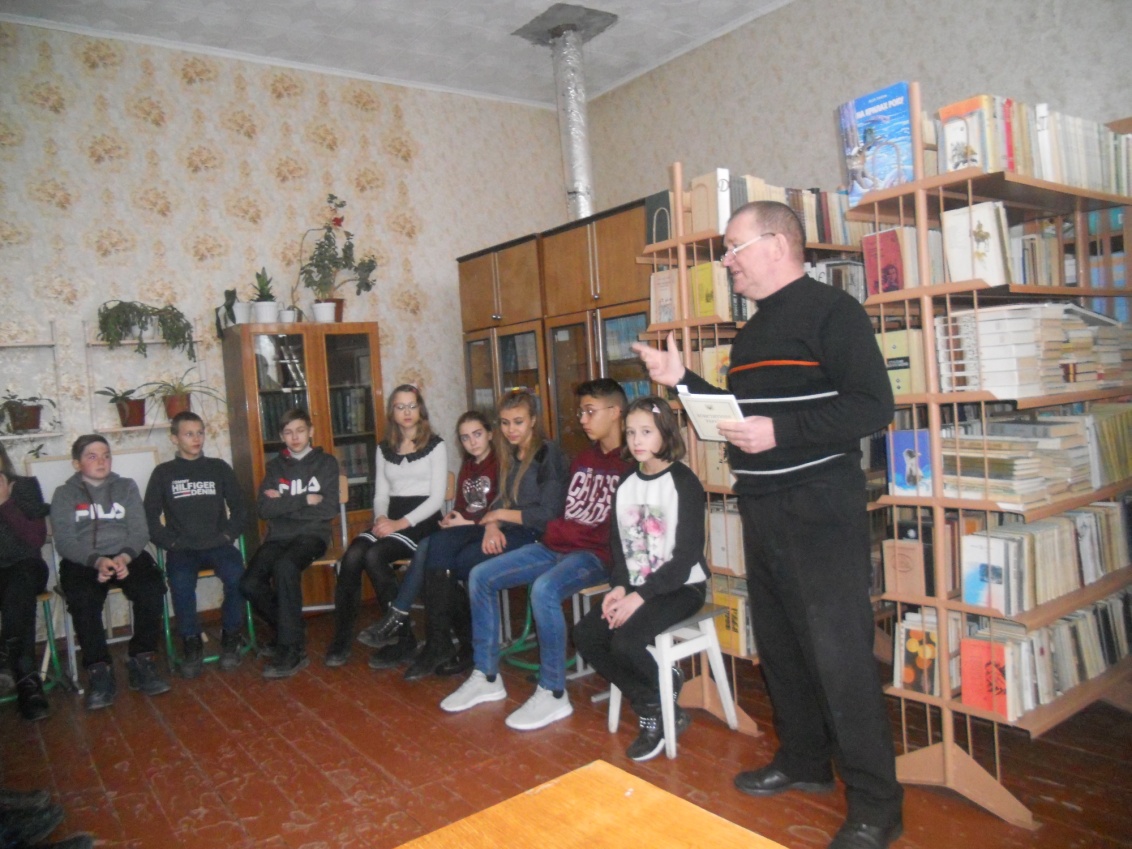 №Назва заходуДата проведенняВідповідальні1.Всеукраїнський урок "Права людини" з нагоди проголошення Загальної декларації прав людини 10 грудня2019 рокуКласні керівники2.  Виховні уроки для дітей різних вікових категорій з метою запобігання дискримінації та насильствув школі.09-13 грудня 2019 рокуКласні керівники3. Правовий  конкурс, присвячених проблематиці прав людини «Права людини»12 грудня2019 рокуСкупенко М.В.4.Виховні години "Права людини в Конституції України"09- 13 грудня2019 рокуКласні керівники5. Участь у Всеукраїнському інтелектуально-розважальному конкурсі «Правничі ігри-2019»13 грудня2019 рокуСкупенко М.В.6.Навчальні модулі "Права людини та громадянина", "Міжнародні стандарти в галузі прав людини", "Формування громадянської компетентності учнів в системі шкільної освіти", "Виховання правової культури школяра" Протягом рокуПрактичний психолог, соціальний педагог  7Виставки літератури з питань прав людини та дитини та їх дотримання в України та світі.09- 13 грудня2019 рокуБібліотекар№Назва заходуДата проведенняВідповідальні1.Всеукраїнський урок "Права людини" з нагоди проголошення Загальної декларації прав людини 10 грудня2019 рокуКласні керівники2Виховна година на тему: «Права людини в Конституції України»9 грудня2019 рокуКласні керівники3Лекція на тему: «Дотримання прав людини в Україні: реалії та перспективи»11 грудня2019 рокуКласні керівники 7-9 класів4Виставка літератури з питань прав людини13 грудня2019 рокуБібліотекар5Бесіда на тему: «Школа як громада» 12 грудня2019 рокуКласні керівники  1-4 класів№Назва заходуДата проведенняВідповідальні1.Всеукраїнський урок "Права людини" з нагоди проголошення Загальної декларації прав людини 10 грудняКласні керівники2Виховна година "Права  та обов’язки людини людини "9 грудняКласні керівники3Година спілкування з учнями 7-9 класів та тему: "Права людини та дитини"11 грудняВчитель історії4Бесіда з учнями 1-4 класів на тему "Школа – родина. Мої права та обов’язки." 12 грудняКласні керівники 1-4 класів5Тематична виставка літератури в шкільній бібліотеці13 грудняБібліотекар